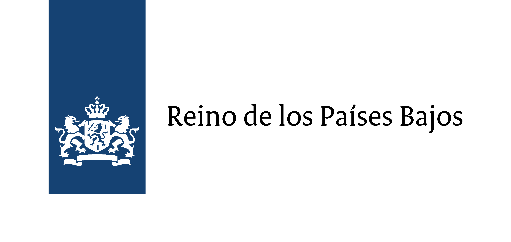 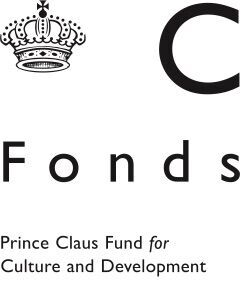 Palabras del embajador de los Paises Bajos, Jeroen Roodenburg, durante el evento para celebrar la entrega del Premio Príncipe Claus 2017 a Brigitte BaptisteBogotá, Residencia de los Países Bajos, 7 de junio de 2018Estimada Brigitte Baptiste, queridos invitados, Es un gusto darles la bienvenida a la residencia del Reino de los Países Bajos para celebrar junto con Brigitte, su familia, amigos y colegas, la entrega del Premio Príncipe Claus 2017, que ella recibió de manos del Príncipe Constantino en el Palacio Real en Amsterdam en diciembre pasado. La Fundación Príncipe Claus fue establecida hace 22 años para rendir un tributo al Príncipe Claus (esposo de la Princesa Beatrix, nuestra anterior Reina), por su dedicacíon a la cultura y al desarrollo.  Desde entonces, la Fundación trabaja para crear oportunidades de conexión e intercambio y estimula la expresión cultural en Latinoamérica, África, Asia, el Caribe y Europa del Este. Cada año, los Premios Príncipe Claus honran a personas y organizaciones que han tenido logros excepcionales en el terreno de la cultura y el desarrollo, y que generan un impacto positivo en su entorno.  “La cultura es una necesidad básica”, ese es el lema fundamental de la Fundación y de los premios. Y qué más importante que la cultura (en toda su diversidad) para lograr el desarrollo de una sociedad.  Este tema lo entiende muy bien Brigitte, y por eso ella ha querido que el conversatorio que tenemos hoy gire alrededor del tema de “la apropiación de la selva en la cultura colombiana”.  Diversidad en la cultura y en la naturaleza, cómo los seres humanos nos entendemos pero también cómo somos uno solo con ella.  Y es que la naturaleza, la geografía, tienen un significado muy importante en la manera como nos hemos desarrollado como sociedades.  Para mí como extranjero es muy interesante poder viajar por este hermoso país y observar su inmensa biodiversidad y riqueza cultural. Una geografía impresionante pero también una geografía complicada, con regiones y pueblos aislados.   Holanda también es un ejemplo interesante de cómo las características naturales nos han definido como sociedad.  En una extensión territorial tan pequeña, hemos logrado ganar terreno al mar; pero esto ha sido también en la base de una colaboración que fue necesaria desde hace muchos siglos.  Aprendimos primero a luchar contra el agua, pero despúes y más importante, a vivir con el agua. Un ejemplo muy interesante de cómo esta colaboración definió nuestra sociedad son las Autoridades de Agua (Waterschappen), que fueron la primera forma de democracia en mi país.  Trabajar juntos para sobrevivir. Brigitte, en una charla que diste en Holanda en diciembre pasado en el marco de las actividades de los Premios Príncipe Claus, mencionaste que los seres estamos unificados en naturaleza y en cultura y que la única manera de encontrar un nuevo camino para el mundo es a través del diálogo y del entendimiento mutuo.  El Premio Príncipe Claus que has recibido es justamente en reconocimiento a tu innovadora investigación en ecosistemas sociales.  Aquí voy a citar el informe del Comité de los Premios Príncipe Claus 2017:“Se honra a Brigitte Baptiste por su infatigable búsqueda de nuevos conocimientos y de discursos alternativos; por incrementar la comprensión de que la diversidad es parte esencial de la vida y que la diversidad cultural no está separada de la naturaleza, sino que forma parte de la diversidad de dicha naturaleza; por su innovadora tarea de investigación sobre los ecosistemas sociales, y por promover la conectividad entre los humanos y la naturaleza como fuente de bienestar para las personas y naciones; por combinar la ciencia, la ecología y el activismo de género, tendiendo puentes, y hacer que aumente la conciencia y el debate sobre la relación que existe entre diversidad, medio ambiente, calidad de vida y cultura; por confrontar prejuicios y esteriotipos, inspirando así a la juventud y a las personas LGBTQI y generar cambio social y aceptación en Colombia e internacionalmente; y por concienciar de que para poder proteger la biodiversidad y el futuro del planeta, también debemos proteger la diversidad cultural.”Brigitte, después de tanto elogio sugiero que primero veamos dos videos cortos. Después te invito a ti y a Carlos Rodríguez, director de Tropenbos, y al escritor William Ospina, para profundizar más acerca de estos temas. Muchas gracias.